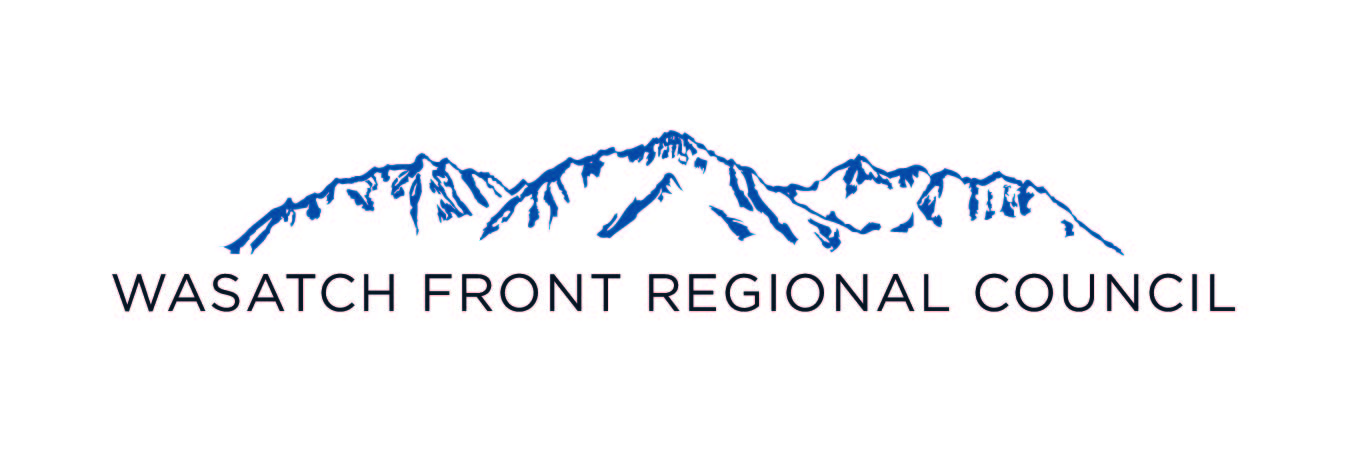 MINUTESWasatch Front Regional CouncilMeeting of March 24, 2016Mayor Tom Dolan, Chairman, called the meeting of the Wasatch Front Regional Council to order at 2:05 p.m. in the offices of the Wasatch Front Regional Council located at 295 North Jimmy Doolittle Road, Salt Lake City, Utah. Members PresentMark Allen		Mayor, Washington Terrace CityBill Applegarth		Mayor, Riverton CityLen Arave		Mayor, North Salt Lake CityMatthew Bell		Commissioner, Weber CountyJerry Benson		Utah Transit AuthorityCarlos Braceras		Utah Department of TransportationKaren Cronin		Mayor, Perry CityKelvyn Cullimore		Mayor, Cottonwood HeightsEvan Curtis		State Planning CoordinatorTom Dolan		Mayor, Sandy CityAndrew Gruber		Executive Director, WFRC	Michael Jensen		Councilman, Salt Lake CountyBret Millburn		Commissioner, Davis CountyJohn Petroff		Commissioner, Davis CountyJoAnn Seghini		Mayor, Midvale CityBob Stevenson		Mayor, Layton CityDerk Timothy		Mayor, Bluffdale CityLogan Wilde		Councilman, Morgan CountyAlternate Members Present	Ron Bigelow		Mayor, West Valley City		Wade Bitner		Commissioner, Tooele County	James Ebert		Commissioner, Weber County 	Tammy Long		Mayor, South Weber City	Troy Walker		Mayor, Draper City Others Present John Hiskey		Sandy CityG.J. LaBonty		UTAMark R. Palesh		West Jordan CityRussell Weeks		Salt Lake City Council Staff Loveit Baumgardner		WFRCWayne Bennion		WFRCKip Billings		WFRCJulie Bjorstad		WFRCRenae Bodily		WFRCGustavo daSilva	WFRCLaNiece Davenport	WFRCNed Hacker	WFRCScott Hess	WFRCJory Johner	WFRCPam Jorgensen		WFRCTed Knowlton	WFRCCallie New	WFRC 	Suzie Swim	WFRCBen Wuthrich	WFRCMuriel Xochimitl	WFRCMayor Mike Caldwell, Commissioner Kerry Gibson, and Mayor Brent Marshall were excused from the meeting.Welcome Mayor Tom Dolan welcomed Council members and guests and introductions were made. Consent Agenda ACTION: Councilman Michael Jensen moved to approve the minutes of the WFRC meeting held January 28, 2016 and the Financial Statements and Check Registers for January 2016 and Budget/Expenditure report as of January 31, 2016. Commissioner Bret Millburn seconded the motion and it passed unanimously.Chairman’s ReportInformation:  Legislative ReportThe 2016 Utah State Legislative Session came to an end on March 10. The following bills were discussed:  SB80 – Infrastructure Funding Amendments—Passed. Sponsor Senator Stuart Adams. This legislation represents a balancing of state priorities that are needed to prepare for a doubling of the state’s population in the coming decades. Although SB80 reduces funding for future state road capacity projects identified in Utah’s Unified Transportation Plan, it does not delay any currently programmed capacity projects through 2022.SB318 – Point of the Mountain Development Commission Act—Passed. Sponsor Representative Brad Wilson. This legislation creates a Development Commission to the Point of the Mountain area that will bring together public and private sector officials through a stakeholder engagement process to study transportation, land use, and economic development in the area.  The legislation requires the Commission to coordinate with WFRC, MAG, UDOT and UTA.HB431 – Affordable Housing Revisions—Passed.  Sponsor Representative Becky Edwards.  This bill requires public transit districts to consider transit-oriented development policies that include affordable housing. Requires public transit districts to collaborate with metropolitan planning organizations and local governments to create joint plans that consider affordable housing for the area within one-half mile of transit stations.HB215 – Local Option Sales and Use Tax Amendments—Did Not Pass.  Representative Brian Green.  This bill would have created a new local option for counties that have not passed Prop1 (the local option provision authorized under HB362, Transportatin Infrastructure Funding).Public CommentThere were no public commentsBudget CommitteeACTION:  Release for public comment Draft Fiscal Year 2017 Budget and Unified Planning Work Program (UPWP)Councilman Jensen, Budget Committee Chairman, reported that the Budget Committee met on March 9 and reviewed the UPWP and draft FY2017 Budget in detail.  Councilman Jensen highlighted the following information (also included in more detail in Council Member packets):The UPWP outlines the work tasks that the WFRC will pursue during fiscal year 2017 in collaboration with local agencies, UDOT, UTA, and other partners. Among the primary tasks are assisting local communities with growth, transportation and planning issues; developing potential scenarios for updating the Regional Transportation Plan and Utah’s Unified Transportation Plan; continuing efforts to update the Transportation Improvement Program; assisting the development of air quality plans and promoting transportation strategies to improve air quality; and providing outreach to the public and local, state, and federal officials.The major expenditure in the budget is for staff salary/benefits. The budget includes funding to maintain the current full-time staff of 27. The budget includes an overall increase of five percent for salaries and benefits, including any health insurance cost increases.Anticipated consultant contracts represent the second largest expenditure in the budget.  The budget reflects WFRC being the contracting agency for a Mountain Accord Transportation Study. With the passage of the federal FAST Act, consistent federal funding for transportation programs is anticipated through 2020, at current levels with modest increases for inflation.  The FAST Act increases the proportion of Surface Transportation Program (STP) funds allocated to our region.The budget reflects using a portion of the STP increase ($200,000) for WFRC expenses, particularly rent and other costs associated with relocating the WFRC offices, which we hope will occur during the FY2017 year.The budget also reflects using a portion of the STP increase ($300,000) for the Transportation and Land Use Connection program, to assist our member communities with growth and redevelopment issues.  Salt Lake County also partners with WFRC in funding the TLC program.The budget includes continuing funding from the Small Cities CDBG program and the Economic Development Administration.FY2017 local county contributions to the budget remain at the same level as for the last year.The state contribution remains level at $140,000.It was noted that the budget presented at the Council meeting is a slightly different format than used in previous years. In accordance with changes to state code, and the WFRC Administrative and Accounting Policy and Procedure document approved by the Council at the October 22, 2015 meeting.  The new format shows actual results from the last completed fiscal year, an estimate for the current year and the budget for the next year.  In addition, revenue and expenditures that do not affect the budget at the program level but do affect fund balances are now reflected in the budget.Councilman Michael Jensen moved to make the draft Wasatch Front Regional Council Unified Planning Work Program and Budget for Fiscal Year 2017 available to the Council of Governments for their review and comment.  The motion was seconded by Commissioner Bret Millburn and passed unanimously.Regional Growth CommitteeInformation: 2019-2050 RTP Vision and Regional Transportation PlanThe Regional Transportation Plan (RTP) is the region’s shared blueprint for regional transportation.  In an effort to better coordinate and understand the interrelationship between local needs, growth patterns, and infrastructure decisions, the RTP and the Wasatch Choice vision will be updated together. Undertaking a joint process of visioning and transportation planning – cities, counties, stakeholders, transportation agencies, and more – can chart a course to our desired future with greater information about potential consequences and with a more direct path toward implementation through the transportation plan.Ted Knowlton, WFRC, reported that in the first phase (first 18 months) of developing the 2019-2050 RTP, transportation and land use development scenarios will be explored in distinct subareas of the metropolitan area.  He said in the first round of Small Area Meetings, staff will learn about area performance, understand goals of each subarea, and develop ideas to test.  Online Story Maps will also be available for each of the subarea meetings that shows how the area is performing versus the overall metropolitan area. A graphic (map) of the of the first round of 2019-2050 Area Meetings was provided and also included in member packets, showing dates, times and locations for each of the ten small area meetings taking place in April and May.Information:  Wasatch Front Central Corridor StudyThe Wasatch Front Central Corridor Study is exploring solutions for the three-mile-wide corridor centered on I-15 and FrontRunner.  This corridor is being studied given the distinct challenges and constraints that face our state’s busiest travelway.  The WFCCS will develop a comprehensive multi-modal, long-term transportation strategy that will be a building block for the 2019-2050 Regional Transportation Plan.  This study is a joint effort of four agencies, Mountainland Association of Governments (MAG-Utah County), Utah Department of Transportation (UDOT), Utah Transit Authority (UTA), and Wasatch Front Regional Council (WFRC).The study team will hold two local government workshops on March 29, 2016 to review 2050 transportation challenges, explain the study process and time frame, introduce the study’s three initial transportation scenarios and gather input and additional ideas.  Locations:  Draper City Hall – 10:30 a.m.–12:30 p.m. and South Salt Lake (Columbus Center) – 2:00 p.m.–4:00 p.m.ACTION:  Process for amending the Regional Transportation Plan (RTP)Every four years WFRC prepares and adopts a RTP to identify and implement needed transportations improvements.  WFRC staff follows a process to amend the RTP, which varies based on the significance and impact of the proposed changes.  The current RTP amendment process was last adopted by WFRC in 2009.WFRC staff has reviewed this amendment process with an eye to minor modifications that streamline and simplify while maintaining appropriate RGC oversight and review by the Council of Governments (COGs) and the public.Jory Johner, WFRC, discussed the amendment process changes and said that the principle modification to the process is to have proposed amendments reviewed by the Regional Growth Committee (RGC) and then by the COGs and public, rather than having the amendment first go to the COGs before they go to the RGC.  This will enable the RGC, with its COG appointed members, to review proposed amendments from a regional perspective and make any necessary modifications before the amendments are sent out for a broader review.  Mr. Johner also noted that ideally amendments to the RTP would occur annually rather than multiple times per year.Commissioner John Petroff moved to approve the updated process for amending the Regional Transportation Plan as presented.  Councilman Michael Jensen seconded the motion and the motion passed unanimously.Transportation Committee (Trans Com)ACTION:  Board Modifications to the 2016-2021 Transportation Improvement Program The Wasatch Front Regional Council received requests to modify the current 2016-2021 Transportation Improvement Program (Amendment Five).  A copy of the Resolution and a list of projects were included in Council member packets.  This modification requires action from the Regional Council and the Transportation Commission but does not require a new conformity analysis or a 30-day public comment period.  Ben Wuthrich, WFRC, reviewed the modifications in Amendment Five for Council members.Mayor Bill Applegarth moved to approve the Resolution to modify the 2016-2021 Transportation Improvement Program as requested. The motion was seconded by Mayor Ron Bigelow.  The motion passed unanimously.  A copy of the Resolution is available in the Council offices.Information:  Report on Board Modifications to the 2016-2021 TIPThe Wasatch Front Regional Council received a request to modify the 2016-2021 Transportation Improvement Program.  Since the Regional Council was not meeting, Trans Com, by delegated authority reviewed the request and approved the modifications in the February 18, 2016 meeting.  Mr. Wuthrich noted that the modifications in Amendment Four of the Resolution were included in member packets.  A copy of the Resolution is available in the Council offices.Information:  Obligations of federal transportation funds during FY2015The federal transportation law, FAST (Fixing Americas Surface Transportation) Act, requires all metropolitan planning organizations, state transportation departments, and public transportation operators to cooperate in preparing a report of federal funds obligated during the immediately preceding year.  The WFRC staff, with assistance from UDOT and UTA, have prepared a report of obligated federal funding during fiscal year 2015 (October 1, 2014 through September 30, 2015).  Mayor Applegarth said that Trans Com had reviewed all of the materials and noted that they were also included in Council member packets.Air Quality Committee ReportMayor JoAnn Seghini, Air Quality Committee Chairman, reported that at the AQC meeting on March 17, Dr. Randal Martin from Utah State University and Joe Thomas from Weber State University, made a presentation that focused on their research on vehicle emissions associated with “cold starts”.Active Transportation Committee ReportCommissioner Bret Millburn, Vice Chair, Active Transportation Committee, report included the following information:Legislative Funding Awards:  Jordan River Trail at North Temple was awarded $1.2 million to construct a bridge that connects one of the last gaps of the Jordan River Trail.ATC meeting on March 30 will be discussing Active Transportation Performance Measures, as well as receiving presentations from Greenbike and UTA First/Last Mile Study.Mobile Active Transportation Tours (MATTS):  Kicking off the tour schedule on May 11 in Bluffdale City and will focus on connecting community amenities with active transportation networks.TIGER Grant Opportunity:  UTA along with partner agencies, UDOT, WFRC, Salt Lake County, Davis, County, Weber County and others are working collaboratively on an Active Transportation TIGER Grant of approximately $20 million.  Applications are due at the end of April with the award notifications in Fall 2016.May is Bike Month – get out on your bikes.Executive Director’s ReportAndrew Gruber’s report included: A new tool is available – Walkability and Measuring Urban Street Design.  There is a corridor study on Redwood Road to assess where the problem areas are for walkability.  This new tool will assist in providing information for the study to consider walkability.WFRC is awarding $52 million through our funding programs, Surface Transportation Program (STP), Congestion Mitigation/Air Quality (CMAQ), Transportation Alternatives Program (TAP), and Land Use Connection (TLC) programs.  The Technical Advisory Committees (TACs) have reviewed the projects and their recommendations will be presented to Trans Com at the April 21 meeting.Other BusinessWith no further business, the meeting adjourned at 3:50 p.m.Next meeting:  May 26, 2016 at 2:00 p.m.A recording of this meeting, as well as meeting packet materials, may be found on the WFRC website at www.wfrc.org under ‘committees’ ‘Wasatch Front Regional Council’ ‘2016 meetings’ “recordings”